 GMINA LIPNO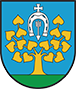 ul. Mickiewicza 29, 87-600 Lipnotel. (54) 288 62 00; fax (54) 287 20 48;e-mail: lipno@uglipno.pl;   www.uglipno.plLipno, dnia 08.11.2023 r.RGK.271.29.2023INFORMACJA Z OTWARCIA OFERTNa podstawie art. 222 ust. 5 ustawy z dnia 11 września 2019 r. - Prawo zamówień publicznych (Dz.U.2023.1605 t.j.), Gmina Lipno przedstawia informację na temat złożonych ofert do postępowania o udzielenie zamówienia publicznego pn. „Budowa ogólnodostępnej i niekomercyjnej infrastruktury rekreacyjnej w postaci dwóch placów zabaw w miejscowości Radomice i Maliszewo gm. Lipno”, prowadzonego w trybie podstawowym bez negocjacji, o którym mowa w art. 275 pkt 1 ustawy Pzp.Do wyznaczonego terminu składania ofert, oferty złożyli następujący Wykonawcy:Część I zamówienia: Budowa obiektu małej architektury w miejscu publicznym - Plac zabaw przy Zespole Szkół im. Marii Konopnickiej w RadomicachCzęść II zamówienia: Budowa obiektu małej architektury - Plac zabaw przy Szkole Podstawowej w MaliszewieNumerofertyNazwa oferenta (firmy)Cena wykonania zamówienia (brutto) PLNDługość okresu udzielanej gwarancji iesiącach1Weran Sp. z o.o.ul. Nowodworska 12/ 9, 54-433 Wrocław139 728,0060 m-c3Grupa EPX Paweł Matera39-205 Pustków, 288215 000,0060 m-c4Grupa Magic Garden Sp. z o.o.88-100 Inowrocław, ul. Dworcowa 52-54249 477,2160 m-c5Simba Group Sp. z o.o., ul. Zimna 15, 20-204 Lublin229 177,8360 m-c6Argon Klaudiusz Półtorak,ul. Grunwaldzka 121/86, 37-700 Przemyśl232 105,9260 m-c7GOCiN Sp. z o. o.ul. Borki 10, 37-300 Leżajsk142 802,2760 m-c8Royal Play Łukasz PiotrowskiKańkowo 72c, 07-320 Małkinia Górna170 042,0060 m-cNumerofertyNazwa oferenta (firmy)Cena wykonania zamówienia (brutto) PLNDługość okresu udzielanej gwarancji miesiącach1Weran Sp. z o.o.ul. Nowodworska 12/ 9, 54-433 Wrocław159 900,0060 m-c2Happy s.c. R. Kołacki, Ł.Cyran, A.CzyranDys, ul. Ogrodowa 31, 21-003 Ciecierzyn195 348,6060 m-c3Grupa EPX Paweł Matera39-205 Pustków, 288225 000,0060 m-c4Grupa Magic Garden Sp. z o.o.88-100 Inowrocław, ul. Dworcowa 52-54234 745,5060 m-c5Simba Group Sp. z o.o., ul. Zimna 15, 20-204 Lublin191 551,3560 m-c6Argon Klaudiusz Półtorak,ul. Grunwaldzka 121/86, 37-700 Przemyśl162 929,4960 m-c7GOCiN Sp. z o. o.ul. Borki 10, 37-300 Leżajsk211 633,8660 m-c8Royal Play Łukasz PiotrowskiKańkowo 72c, 07-320 Małkinia Górna159 868,0060 m-c